External Hosting of UCC Personal DataRequest Form(Appendix 1)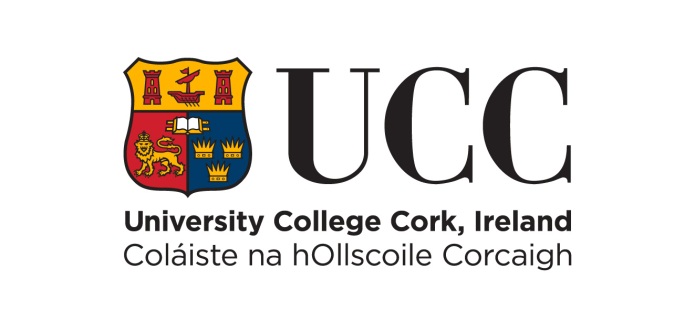 External Hosting of UCC Personal Data This procedure is governed by the UCC Externally Hosted Personal Data Policy. Details are available at http://www.ucc.ie/en/it/itservicecatalogue/externaldatahosting/.For any advice or assistance with this procedure please contact Barry Foley, IT Security Officer, IT Services at +353 (0)21 4903968 or email:  b.foley@ucc.ie Completed forms and the requested documentation (see Part C below) should be emailed to b.foley@ucc.ie  Approval by the Data Owner is required for in all cases. Furthermore, approval by the Registrar for student data, and approval by the Director of HR for staff data will also be required.  Note that the External Hosting Group advises on IT Security, Data Privacy and Contract matters. The final decision rests with the Data Owner(s) and the Corporate Secretary. Part AName of External Service Provider:Requested By:	Name:	Email:	Tel:	Department:Data Owner:Date:Part BBusiness Case (give a brief description of the proposed service and the benefits accruing)The external service providerName:       Address:    Website:Brief description of the service provider (include no. of staff and no. of clients)Current clients (in particular, any third level institutions):   Personal Data Items to be stored externally Categories of people (tick all that apply):Staff		Students	Contractors	Alumni		Other			Please Specify: 	___________________________________					___________________________________Will sensitive personal data be included?Do you require or will you use data extracted from the central Student (ITS, DMIS) or Staff (HRIS) Systems?         Part CPlease attach:External Hosting Questionnaire completed by the external service providerCopy of IT security certification (if applicable)Copy of any available contract, licencing agreement, T&C’s, maintenance agreement, etc.Details of the relevant UCC procurement process 